проектПОСТАНОВЛЕНИЕ		       п. Заречный				КАРАР								Об утверждении плана мероприятий по противодействию нелегальной миграции на территории Зареченского  сельского поселения Нурлатского муниципального района Республики Татарстан на 2021 год    В соответствии с Федеральным законом от 31 мая 2002 года № 62-ФЗ «О  гражданстве Российской Федерации», Федеральным законом от 18 июля 2006 № 109-ФЗ «О миграционном учете иностранных граждан и лиц без гражданства в Российской Федерации», Федеральным законом от 25 июля 2002 № 115-ФЗ «О  правовом положении иностранных граждан в Российской Федерации»,  в целях противодействия незаконной миграции на территории Зареченского сельского поселения Нурлатского муниципального района Республики ТатарстанПОСТАНОВЛЯЮ:Утвердить план мероприятий по противодействию нелегальной миграции на территории Зареченского сельского поселения Нурлатского муниципального района Республики Татарстан на 2021 год, согласно приложению.Обнародовать настоящее постановление на информационных стендах и  разместить на официальном сайте в сети Интернет.Контроль за выполнением настоящего  постановления оставляю за собой.4.        Постановление вступает в силу со дня его обнародования.Руководитель Исполнительного комитета Зареченского сельского поселенияНурлатского муниципального района РТ                                 Т.В. Забойдулина  Приложение № 1к постановлению исполнительного комитета Зареченского сельского поселения Нурлатского муниципального района РТПлан мероприятийпо противодействию нелегальной миграции  на территории Зареченскогосельского поселения Нурлатского муниципального районаРеспублики Татарстан на 2021 годИСПОЛНИТЕЛЬНЫЙ КОМИТЕТ ЗАРЕЧЕНСКОГО СЕЛЬСКОГО ПОСЕЛЕНИЯ НУРЛАТСКОГО МУНИЦИПАЛЬНОГО РАЙОНА
РЕСПУБЛИКИ  ТАТАРСТАНИСПОЛНИТЕЛЬНЫЙ КОМИТЕТ ЗАРЕЧЕНСКОГО СЕЛЬСКОГО ПОСЕЛЕНИЯ НУРЛАТСКОГО МУНИЦИПАЛЬНОГО РАЙОНА
РЕСПУБЛИКИ  ТАТАРСТАН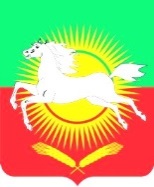 ТАТАРСТАН РЕСПУБЛИКАСЫНУРЛАТ МУНИЦИПАЛЬ РАЙОНЫ ЗАРЕЧНЫЙ АВЫЛ ҖИРЛЕГЕБАШКАРМА КОМИТЕТЫТАТАРСТАН РЕСПУБЛИКАСЫНУРЛАТ МУНИЦИПАЛЬ РАЙОНЫ ЗАРЕЧНЫЙ АВЫЛ ҖИРЛЕГЕБАШКАРМА КОМИТЕТЫ№ п\пНаименование мероприятияСрок исполнения исполнитель1Проведение мониторинга и оценки миграционной ситуации на территории Зареченского сельского поселения Нурлатского муниципального района Республики ТатарстанежеквартальноРуководитель Исполнительного комитета 2Проведение работы по разъяснению работодателям и иностранным гражданам порядка осуществления временной трудовой деятельности на территории Зареченского сельского поселения Нурлатского муниципального района Республики ТатарстанпостоянноРуководитель Исполнительного комитета 3Проведение мероприятий по выявлению и пресечению фактов использования предприятиями, организациями и индивидуальными предпринимателями труда незаконных мигрантов и иностранных граждан, осуществляющих трудовую деятельность без соответствующего разрешенияпостоянноРуководитель Исполнительного комитета,УУП, сотрудники УФМС  (по согласованию)4Ведение учета данных по иностранным гражданам, временно или постоянно проживающим на территории Зареченского сельского поселения Нурлатского муниципального района Республики ТатарстанпостоянноРуководитель Исполнительного комитета 5Обеспечение контроля за эксплуатацией и содержанием жилищного фонда. Осуществление инвентаризации пустующих строений, реконструируемых жилых домов, принятие мер по исключению возможности проникновения и проживания в них иностранных гражданпостоянно Руководитель Исполнительного комитета, УУП, депутаты Совета Зареченского СП (по согласованию)  6Обеспечение в установленном порядке уведомления органов миграционной службы о прибытии иностранных граждан на территорию Зареченского сельского поселения Нурлатского муниципального района Республики ТатарстанпостоянноРуководитель Исполнительного комитета ,УУП, депутаты Совета Зареченского СП  (по согласованию)